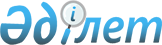 IV сайланған Алматы қаласы мәслихаты XXIV сессиясының 2009 жылғы 21 желтоқсандағы «2010-2012 жылдарға арналған Алматы қаласының бюджеті туралы» № 272 шешіміне өзгерістер мен толықтырулар енгізу туралы
					
			Күшін жойған
			
			
		
					IV сайланған Алматы қаласы мәслихатының ХХХІІ сессиясының 2010 жылғы 22 қазандағы N 369 шешімі. Алматы қаласы Әділет департаментінде 2010 жылғы 28 қазанда N 860 тіркелді. Қолдану мерзімінің аяқталуына байланысты шешімнің күші жойылды - Алматы қаласы мәслихатының 2011 жылғы 29 шілдедегі N 464 шешімімен

      Ескерту. Қолдану мерзімінің аяқталуына байланысты шешімнің күші жойылды - IV сайланған Алматы қаласы мәслихатының XXXXVІ сессиясының 2011.07.29 N 464 шешімімен.      Қазақстан Республикасының Бюджет Кодексінің 106 бабының 2 тармағы 4 тармақшасына және 108 бабының 4 тармағына, Қазақстан Республикасының «Қазақстан Республикасындағы жергілікті мемлекеттік басқару және өзін-өзі басқару туралы» Заңының 6, 7 баптарына, Қазақстан Республикасы Үкіметінің 2009 жылғы 22 желтоқсандағы № 2162 қаулысына өзгерістер мен толықтырулар енгізу туралы 12 қазан 2010 жылғы № 1053 қаулысына сәйкес IV сайланған Алматы қаласының мәслихаты ШЕШІМ ЕТТІ:



      1. IV сайланған Алматы қаласы мәслихаты XXIV сессиясының «2010-2012 жылдарға арналған Алматы қаласының бюджеті туралы» 2009 жылғы 21 желтоқсандағы № 272 шешіміне (нормативтік құқықтық актілердің мемлекеттік тіркеу Тізілімінде № 828 рет санымен тіркелген, 2009 жылғы 26 желтоқсандағы «Алматы ақшамы» газетінің № 151(4242) санында және 2009 жылғы 26 желтоқсандағы «Вечерний Алматы» газетінің № 157 санында жарияланған; IV сайланған Алматы қаласы мәслихаты XXIV сессиясының «2010-2012 жылдарға арналған Алматы қаласының бюджеті туралы» 2009 жылғы 21 желтоқсандағы № 272 шешіміне өзгертулер енгізу туралы» 2010 жылғы 22 қаңтардағы № 275 шешімімен өзгерістер енгізілген, нормативтік құқықтық актілердің мемлекеттік тіркеу Тізілімінде № 835 рет санымен тіркеліп, 2010 жылғы 4 ақпандағы «Алматы ақшамы» газетінің № 14(4259) санында және 2010 жылғы 4 ақпандағы «Вечерний Алматы» газетінің № 14-15 санында жарияланған; IV сайланған Алматы қаласы мәслихаты XXVII сессиясының «2010-2012 жылдарға арналған Алматы қаласының бюджеті туралы» 2009 жылғы 21 желтоқсандағы № 272 шешіміне өзгертулер енгізу туралы» 2010 жылғы 12 сәуірдегі № 306 шешімімен өзгерістер енгізілген, нормативтік құқықтық актілердің мемлекеттік тіркеу Тізілімінде № 841 рет санымен тіркеліп, 2010 жылғы 20 сәуірдегі «Алматы ақшамы» газетінің № 47(4292) санында және 2010 жылғы 20 сәуірдегі «Вечерний Алматы» газетінің № 49-50 санында жарияланған», IV сайланған Алматы қаласы мәслихатының кезектен тыс XXVIII сессиясының «2010-2012 жылдарға арналған Алматы қаласының бюджеті туралы» 2009 жылғы 21 желтоқсандағы № 272 шешіміне өзгертулер енгізу туралы» 2010 жылғы 4 маусымдағы № 325 шешімімен өзгерістер енгізілген, нормативтік құқықтық актілердің мемлекеттік тіркеу Тізілімінде № 849 рет санымен тіркеліп, 2010 жылғы 12 маусымдағы «Алматы ақшамы» газетінің № 72-73(4318) санында және 2010 жылғы 12 маусымдағы «Вечерний Алматы» газетінің № 72-74 (11279-11280) санында жарияланған», IV сайланған Алматы қаласы мәслихаты XXVII сессиясының «2010-2012 жылдарға арналған Алматы қаласының бюджеті туралы» 2009 жылғы 21 желтоқсандағы № 272 шешіміне өзгертулер енгізу туралы» 2010 жылғы 12 шілдедегі № 330 шешімімен өзгерістер енгізілген, нормативтік құқықтық актілердің мемлекеттік тіркеу Тізілімінде № 855 рет санымен тіркеліп, 2010 жылғы 20 шілдедегі «Алматы ақшамы» газетінің № 89(4334) санында және 2010 жылғы 20 шілдедегі «Вечерний Алматы» газетінің № 90-91(11296-11297) санында жарияланған», IV сайланған Алматы қаласы мәслихаты XXVII сессиясының «2010-2012 жылдарға арналған Алматы қаласының бюджеті туралы» 2009 жылғы 21 желтоқсандағы № 272 шешіміне өзгертулер енгізу туралы» 2010 жылғы 12 қазандағы № 362 шешімімен өзгерістер енгізілген, нормативтік құқықтық актілердің мемлекеттік тіркеу Тізілімінде № 858 рет санымен тіркеліп, 2010 жылғы 16 қазандағы «Алматы ақшамы» газетінің № 126-127(4372) санында және 2010 жылғы 16 қазандағы «Вечерний Алматы» газетінің № 128-129 санында жарияланған» мынадай өзгертулер мен толықтырулар енгізілсін:



      1 тармақтың:

      1) тармақшасында:

      «294 326 944» цифрлары «310 494 550» цифрларымен ауыстырылсын;

      «108 411 054» цифрлары «124 578 660» цифрларымен ауыстырылсын;

      2) тармақшасында:

      «279 612 978» цифрлары «295 792 584» цифрларымен ауыстырылсын;

      5) тармақшасында:

      «732 714» цифрлары «720 714» цифрларымен ауыстырылсын;

      6) тармақшасында:

      «-732714» цифрлары «-720 714» цифрларымен ауыстырылсын;



      6 тармақтың:

      «4 027 264» цифрлары «4 027 824» цифрларымен ауыстырылсын;



      8 тармақтың:

      «7 598 778» цифрлары «7 654 353» цифрларымен ауыстырылсын;



      9 тармақтың:

      «40 033 966» цифрлары «40 196 134» цифрларымен ауыстырылсын;



      10 тармақтың:

      «34 460 853» цифрлары «33 969 031» цифрларымен ауыстырылсын;



      11 тармақтың:

      «7 735 613» цифрлары «7 623 498» цифрларымен ауыстырылсын;



      12 тармақтың:

      «33 489 458» цифрлары «37 566 247» цифрларымен ауыстырылсын;



      13 тармақтың:

      «15 439 867» цифрлары «17 423 667» цифрларымен ауыстырылсын;



      14 тармақтың:

      «1 396 838» цифрлары «1 401 489» цифрларымен ауыстырылсын;



      16 тармақтың:

      «47 951 805» цифрлары «58 451 805» цифрларымен ауыстырылсын.



      2. Көрсетілген шешімдегі 1 қосымша осы шешімнің қосымшасына сәйкес редакцияда жазылсын.



      3. Осы шешім 2010 жылдың 1 қаңтарынан бастап қолданысқа енгізіледі.      IV сайланған

      Алматы қаласы мәслихаты

      XXХІ сессиясының төрағасы                    О. Печеник      IV сайланған Алматы қаласы

      мәслихатының хатшысы                         Т. Мұқашев

IV сайланған Алматы қаласы

мәслихатының XXXIІ сессиясының

2010 жылғы 22 қазандағы № 369

шешіміне 1 қосымша АЛМАТЫ ҚАЛАСЫНЫҢ 2010 ЖЫЛҒА АРНАЛҒАН БЮДЖЕТІ      IV сайланған

      Алматы қаласы мәслихаты

      XXХІ сессиясының төрағасы                    О. Печеник      IV сайланған Алматы қаласы

      мәслихатының хатшысы                         Т. Мұқашев
					© 2012. Қазақстан Республикасы Әділет министрлігінің «Қазақстан Республикасының Заңнама және құқықтық ақпарат институты» ШЖҚ РМК
				Санаты

   Сыныбы                    Атауы

      Iшкi сыныбы

         ЕрекшелiгiСанаты

   Сыныбы                    Атауы

      Iшкi сыныбы

         ЕрекшелiгiСанаты

   Сыныбы                    Атауы

      Iшкi сыныбы

         ЕрекшелiгiСанаты

   Сыныбы                    Атауы

      Iшкi сыныбы

         ЕрекшелiгiСанаты

   Сыныбы                    Атауы

      Iшкi сыныбы

         ЕрекшелiгiБарлығы

(мың теңге)111123I. КІРІСТЕР310 494 5501Салықтық түсімдер165 852 59001Табыс салығы77 835 8902Жеке табыс салығы77 835 89003Әлеуметтiк салық58 210 0001Әлеуметтік салық58 210 00004Меншiкке салынатын салықтар19 736 9001Мүлiкке салынатын салықтар10 770 0003Жер салығы2 196 0004Көлiк құралдарына салынатын салық6 770 0005Бірыңғай жер салығы90005Тауарларға, жұмыстарға және қызметтер көрсетуге салынатын iшкi салықтар6 022 8002Акциздер2 218 8003Табиғи және басқа ресурстарды пайдаланғаны үшiн түсетiн түсiмдер1 023 0004Кәсiпкерлiк және кәсiби қызметтi жүргiзгенi үшiн алынатын алымдар2 381 0005Құмар ойын бизнеске салық400 00008Заңдық мәнді іс-әрекеттерді жасағаны және (немесе) оған уәкілеттігі бар мемлекеттік органдар немесе лауазымды адамдар құжаттар бергені үшін алынатын міндетті төлемдер4 047 0001Мемлекеттік баж4 047 0002Салықтық емес түсiмдер16 308 30001Мемлекет меншіктен түсетін кірістер760 3001Мемлекеттік кәсіпорынның таза кірісі бөлігіндегі түсімдер40 2004Мемлекеттік меншіктегі заңды тұлғаларға қатысу үлесіне кірістер5 1005Мемлекет меншігіндегі мүлікті жалға беруден түсетін кірістер705 0007Мемлекеттік бюджеттен берілген кредиттер бойынша сыйақылар10 00002Мемлекеттік бюджеттен қаржыландырылатын мемлекеттік мекемелердің тауарларды (жұмыстарды, қызметтер көрсетуді) өткізуінен түсетін түсімдер2 0001Мемлекеттік бюджеттен қаржыландырылатын мемлекеттік мекемелердің тауарларды (жұмыстарды, қызметтерді) өткізуінен түсетін түсімдер2 00004Мемлекеттік бюджеттен қаржыландырылатын, сондай-ақ Қазақстан Республикасы Ұлттық Банкінің бюджетінен (шығыстар сметасынан) ұсталатын және қаржыландырылатын мемлекеттік мекемелер салатын айыппұлдар, өсімпұлдар, санкциялар, өндіріп алулар2 200 0001Мемлекеттік бюджеттен қаржыландырылатын, сондай-ақ Қазақстан Республикасы Ұлттық Банкінің бюджетінен (шығыстар сметасынан) ұсталатын және қаржыландырылатын мемлекеттік мекемелер салатын айыппұлдар, өсімпұлдар, санкциялар, өндіріп алулар2 200 00006Басқа да салықтық емес түсiмдер13 346 0001Басқа да салықтық емес түсiмдер13 346 0003Негізгі капиталды сатудан түсетін түсімдер3 755 00001Мемлекеттік мекемелерге бекітілген, мемлекеттік мүлікті сату2 124 0001Мемлекеттік мекемелерге бекітілген, мемлекеттік мүлікті сату2 124 00003Жердi және материалдық емес активтердi сату1 631 0001Жерді сату1 600 0002Материалдық емес активтердi сату31 0004Трансферттердің түсімдері124 578 66002Мемлекеттiк басқарудың жоғары тұрған органдарынан түсетiн трансферттер124 578 6601Республикалық бюджеттен түсетiн трансферттер124 578 660Функционалдық топ

   Кіші функция

      бағдарламалардың әкiмшiсi

          Бағдарлама         АтауыФункционалдық топ

   Кіші функция

      бағдарламалардың әкiмшiсi

          Бағдарлама         АтауыФункционалдық топ

   Кіші функция

      бағдарламалардың әкiмшiсi

          Бағдарлама         АтауыФункционалдық топ

   Кіші функция

      бағдарламалардың әкiмшiсi

          Бағдарлама         АтауыФункционалдық топ

   Кіші функция

      бағдарламалардың әкiмшiсi

          Бағдарлама         АтауыБарлығы

(мың теңге) 111123II. Шығындар295 792 58401Жалпы сипаттағы мемлекеттiк қызметтер 4 027 824111Республикалық маңызы бар қала мәслихатының аппараты65 652001Республикалық маңызы бар қала мәслихатының қызметін қамтамасыз ету64 852004Мемлекеттік органдарды материалдық-техникалық жарақтандыру800121Республикалық маңызы бар қала әкімінің аппараты2 184 957001Республикалық маңызы бар қала әкімінің қызметін қамтамасыз ету924 394002Ақпараттық жүйелер құру256 547003Мемлекеттік органдардың ғимараттарын, үй-жайлары және құрылыстарын күрделі жөндеу 21 159004Мемлекеттік органдарды материалдық-техникалық жарақтандыру91 843005Жеке және заңды тұлғаларға "жалғыз терезе" қағидаты бойынша мемлекеттік қызметтер көрсететін халыққа қызмет орталықтарының қызметін қамтамасыз ету891 014123Қаладағы аудан, аудандық маңызы бар қала, кент, ауыл (село), ауылдық (селолық) округ әкімінің аппараты1 234 522001Қаладағы аудан, аудандық маңызы бар қаланың, кент, ауыл (село), ауылдық (селолық) округ әкімінің қызметін қамтамасыз ету жөніндегі қызметтер422 147023Мемлекеттік органдарды материалдық-техникалық жарақтандыру812 375356Республикалық маңызы бар қаланың қаржы басқармасы416 569001Жергілікті бюджетті атқару және коммуналдық меншікті басқару саласындағы мемлекеттік саясатты іске асыру жөніндегі қызметтер125 974003Салық салу мақсатында мүлікті бағалауды жүргізу13 129004Біржолғы талондарды беру жөніндегі жұмысты және біржолғы талондарды іске асырудан сомаларды жинаудың толықтығын қамтамасыз етуді ұйымдастыру104 723010Коммуналдық меншікті жекешелендіруді ұйымдастыру152 136011Коммуналдық меншікке түскен мүлікті есепке алу, сақтау, бағалау және сату20 607357Республикалық маңызы бар қаланың экономика және бюджеттік жоспарлау басқармасы126 124001Экономикалық саясатты, мемлекеттік жоспарлау жүйесін қалыптастыру мен дамыту және республикалық маңызы бар қала, астана басқару саласындағы мемлекеттік саясатты іске асыру жөніндегі қызметтер126 12402Қорғаныс746 756350Республикалық маңызы бар қаланың жұмылдыру дайындығы, азаматтық қорғаныс, авариялар мен табиғи апаттардың алдын алуды және жоюды ұйымдастыру басқармасы117 395003Жалпыға бiрдей әскери мiндеттi атқару шеңберiндегi iс-шаралар15 860007Аумақтық қорғанысты дайындау және республикалық маңызы бар қаланың аумақтық қорғанысы101 535350Республикалық маңызы бар қаланың, астананың жұмылдыру дайындығы, азаматтық қорғаныс, авариялар мен табиғи апаттардың алдын алуды және жоюды ұйымдастыру басқармасы629 361001Жергілікті деңгейде жұмылдыру дайындығы, азаматтық қорғаныс, авариялар мен дүлей апаттардың алдын алуды және жоюды ұйымдастыру саласындағы мемлекеттік саясатты іске асыру жөніндегі қызметтер 32 062005Республикалық маңызы бар қаланың жұмылдыру дайындығы және жұмылдыру17 591006Республикалық маңызы бар қалалар ауқымындағы төтенше жағдайлардың алдын-алу және оларды жою579 70803Қоғамдық тәртіп, қауіпсіздік, құқық, сот, қылмыстық-атқару қызметі7 654 353352Республикалық маңызы бар қаланың бюджетінен қаржыландырылатын атқарушы ішкі істер органы6 680 407001Республикалық маңызы бар қала аумағында қоғамдық тәртіп пен қауіпсіздікті сақтау саласындағы мемлекеттік саясатты іске асыру жөніндегі қызметтер қамтамасыз ету5 705 566002Медициналық айықтырғыштардың және медициналық айықтырғыштардың жұмысын ұйымдастыратын полиция бөлімшелерінің жұмысын ұйымдастыру28 919003Қоғамдық тәртіпті қорғауға қатысатын азаматтарды көтермелеу 2 000005Ақпараттық жүйелерді құру52 675007Мемлекеттік органдардың ғимараттарын, үй-жайлары және құрылыстарын күрделі жөндеу 243 187008Мемлекеттік органдарды материалдық-техникалық жарақтандыру156 675011Кәмелетке толмағандарды уақытша оқшалау, бейімдеуді және оңалтуды ұйымдастыру74 621012Белгілі тұратын жері және құжаттары жоқ адамдарды орналастыру қызметтері75 128013Әкімшілік тәртіппен ұсталған адамдарды ұйымдастыру25 820014Қызметтік жануарларды ұстауды ұйымдастыру27 640015Қоғамдық тәртiптi сақтау және қауiпсiздiктi қамтамасыз етуге берілетін ағымдағы нысаналы трансферттер 285 801016Республикалық бюджеттен берілетін нысаналы трансферттердің есебінен "Мак" операциясын өткізу2 375368Республикалық маңызы бар қаланың жолаушылар көлігі және автомобиль жолдары басқармасы681 896007Елдi мекендерде жол жүрісі қауiпсiздiгін қамтамасыз ету681 896373Республикалық маңызы бар қаланың құрылыс басқармасы292 050004Ішкі істер органдарының объектілерін дамыту292 05004Бiлiм беру40 196 134123Қаладағы аудан, аудандық маңызы бар қала, кент, ауыл (село), ауылдық (селолық) округ әкімі аппаратының қызметін қамтамасыз ету5 263 372004Мектепке дейінгі тәрбие ұйымдарын қолдау5 263 372359Республикалық маңызы бар қаланың туризм, дене шынықтыру және спорт басқармасы 1 432 086006Балалар мен жасөспірімдерге спорт бойынша қосымша білім беру 1 141 907007Мамандандырылған бiлiм беру ұйымдарында спорттағы дарынды балаларға жалпы бiлiм беру290 179360Республикалық маңызы бар қаланың білім беру басқармасы22 133 794003Жалпы білім беру19 339 045004Арнаулы бiлiм беру бағдарламалары бойынша жалпы бiлiм беру1 412 115005Мамандандырылған бiлiм беру ұйымдарында дарынды балаларға жалпы бiлiм беру465 796008Балалар үшін қосымша білім беру916 838353Республикалық маңызы бар қаланың денсаулық сақтау басқармасы127 290043Техникалық және кәсіби, орта білімнен кейінгі білім беру мекемелерінде мамандар даярлау127 290360Республикалық маңызы бар қаланың білім беру басқармасы3 486 735018Кәсіптік оқытуды ұйымдастыру11 064024Техникалық және кәсіптік білім беру ұйымдарында мамандар даярлау3 475 671353Республикалық маңызы бар қаланың денсаулық сақтау басқармасы46 346003Кадрлардың біліктілігін арттыру және қайта даярлау46 346360Республикалық маңызы бар қаланың білім беру басқармасы504 121012Кадрлардың біліктілігін арттыру және оларды қайта даярлау132 906060Даярлау және қайта даярлау371 215360Республикалық маңызы бар қаланың білім беру басқармасы3 147 382001Жергілікті деңгейде білім беру саласындағы мемлекеттік саясатты іске асыру жөніндегі қызметтер86 181006Республикалық маңызы бар қаланың мемлекеттік білім беру мекемелерінде білім беру жүйесін ақпараттандыру123 955007Республикалық маңызы бар қаланың мемлекеттік білім беру мекемелер үшін оқулықтар мен оқу-әдiстемелiк кешендерді сатып алу және жеткізу867 173009Республикалық маңызы бар қала ауқымындағы мектеп олимпиадаларын және мектептен тыс іс-шараларды өткiзу198 767010Өңірлік жұмыспен қамту және кадрларды қайта даярлау стратегиясын іске асыру шеңберінде білім беру объектілерін күрделі, ағымды жөндеу1 712 612013Балалар мен жеткіншектердің психикалық денсаулығын зерттеу және халыққа психологиялық - медициналық - педагогикалық консультациялық көмек көрсету67 260014Дамуында проблемалары бар балалар мен жеткіншектердің оңалту және әлеуметтік бейімдеу89 461015Мемлекеттік органдарды материалдық-техникалық жарақтандыру1 973373Республикалық маңызы бар қаланың құрылыс басқармасы4 055 008006Алматы қаласындағы білім беру объектілерін сейсмикалық күшейту549 680007Алматы қаласында өңірлік жұмыспен қамту және кадрларды қайта даярлау стратегиясын іске асыру шеңберінде білім беру объектілерін сейсмотұрақтылығын күшейту944 000037Білім беру объектілерін салу және реконструкциялау2 561 32805Денсаулық сақтау33 969 031353Республикалық маңызы бар қаланың денсаулық сақтау басқармасы193 344004Республикалық бюджет қаражаты көрсетілетін медициналық көмекті қоспағанда, бастапқы медициналық-санитарлық көмек және денсаулық сақтау ұйымдары мамандарын жіберу бойынша стационарлық медициналық көмек көрсету193 344353Республикалық маңызы бар қаланың денсаулық сақтау басқармасы585 231005Жергілікті денсаулық сақтау ұйымдары үшін қанды, оның құрамдарын және дәрілерді өндіру171 780006Ана мен баланы қорғау290 893007Салауатты өмір салтын насихаттау121 791017Шолғыншы эпидемиологиялық қадағалау жүргізу үшін тест-жүйелерін сатып алу767353Республикалық маңызы бар қаланың денсаулық сақтау басқармасы4 626 912009Туберкулезден, жұқпалы және психикалық аурулардан және жүйкесі бұзылуынан зардап шегетін адамдарға медициналық көмек көрсету2 900 578019Туберкулез ауруларын туберкулез ауруларына қарсы препараттарымен қамтамасыз ету79 455020Диабет ауруларын диабетке қарсы препараттарымен қамтамасыз ету363 297022Бүйрек жетімсіз ауруларды дәрі-дәрмек құралдарымен, диализаторлармен, шығыс материалдарымен және бүйрегі алмастырылған ауруларды дәрі-дәрмек құралдарымен қамтамасыз ету413 807026Гемофилиямен ауыратын ересек адамдарды емдеу кезінде қанның ұюы факторлармен қамтамасыз ету384 787027Халыққа иммунды алдын алу жүргізу үшін вакциналарды және басқа иммундық-биологиялық препараттарды орталықтандырылған сатып алу359 207036Жіті миокард инфаркт сырқаттарын тромболитикалық препараттармен қамтамасыз ету 125 781353Республикалық маңызы бар қаланың денсаулық сақтау басқармасы7 496 867010Республикалық бюджеттен қаражаты есебінен көрсетілетін медициналық көмекті қоспағанда, халыққа амбулаторлық-емханалық көмек көрсету5 842 339014Халықтың жекелеген санаттарын амбулаториялық деңгейде дәрілік заттармен және мамандандырылған балалар және емдік тамақ өнімдерімен қамтамасыз ету1 654 528353Республикалық маңызы бар қаланың денсаулық сақтау басқармасы3 004 185011Жедел медициналық көмек көрсету және санитарлық авиация2 989 734029Республикалық маңызы бар қаланың, астананың арнайы медициналық жабдықтау базалары14 451353Республикалық маңызы бар қаланың денсаулық сақтау басқармасы1 942 399001Жергілікті деңгейде денсаулық сақтау саласындағы мемлекеттік саясатты іске жөніндегі қызметтер63 088008Қазақстан Республикасында ЖҚТБ індетінің алдын алу және қарсы күрес жөніндегі іс-шараларды іске асыру237 550016Елді мекен шегінен тыс жерлерде емделуге тегін және жеңілдетілген жол жүрумен қамтамасыз ету2 948018Ақпараттық талдау орталықтарының қызметін қамтамасыз ету32 390032Денсаулық сақтау ұйымдарының ғимараттарын, үй-жайлары мен құрылыстарын күрделі жөндеу 632 054033Денсаулық сақтау ұйымдарын материалдық-техникалық жарақтандыру974 369373Республикалық маңызы бар қаланың құрылыс басқармасы16 120 093009Алматы қаласында денсаулық сақтау объектілерін сейсмикалық күшейту655 188010Сейсмотұрақтылығы күшейтілетін денсаулық сақтау объектілерін күрделі жөндеуге берілетін ағымдағы нысаналы трансферттер361 314038Денсаулық сақтау объектілерін салу және реконструкциялау15 103 59106Әлеуметтiк көмек және әлеуметтiк қамсыздандыру7 623 498355Республикалық маңызы бар қаланың жұмыспен қамту және әлеуметтік бағдарламалар басқармасы1 170 258002Жалпы үлгідегі медициналық-әлеуметтік мекемелерде (ұйымдарда) қарттар мен мүгедектерге арнаулы әлеуметтік қызметтер көрсету299 701020Психоневрологиялық медициналық-әлеуметтік мекемелерде (ұйымдарда) психоневрологиялық аурулар-мен ауыратын мүгедектер үшін арнаулы әлеуметтік қызметтер көрсету437 212021Оңалту орталықтарында қарттарға, мүгедектерге, оның ішінде мүгедек балаларға арнаулы әлеуметтік қызметтер көрсету 196 747022Мүгедектерді оңалтуды жүзеге асыратын мекемелердің (ұйымдардың) қызметтері236 598360Республикалық маңызы бар қаланың білім беру басқармасы584 975016Жетiм балаларды, ата-анасының қамқорлығынсыз қалған балаларды әлеуметтiк қамсыздандыру584 975373Республикалық маңызы бар қаланың құрылыс басқармасы408 551039Әлеуметтік қамтамасыз ету объектілерін салу және реконструкциялау408 551123Қаладағы аудан, аудандық маңызы бар қала, кент, ауыл (село), ауылдық (селолық) округ әкімінің аппараты144 295003Мұқтаж азаматтарға үйінде әлеуметтік көмек көрсету144 295355Республикалық маңызы бар қаланың жұмыспен қамту және әлеуметтік бағдарламалар басқармасы4 808 652003Еңбекпен қамту бағдарламасы877 944006Мемлекеттік атаулы әлеуметтік көмек119 412007Тұрғын үй көмегі234 474008Жергілікті өкілді органдардың шешімі бойынша азаматтардың жекелеген санаттарына әлеуметтік көмек2 650 134009Мүгедектерді әлеуметтік қолдау128 41401218 жасқа дейінгі балаларға мемлекеттік жәрдемақылар38 075015Мүгедектерді оңалту жеке бағдарламасына сәйкес, мұқтаж мүгедектерді міндетті гигиеналық құралдармен қамтамасыз етуге, және ымдау тілі мамандарының, жеке көмекшілердің қызмет көрсету101 699016Белгілі бір тұрғылықты жері жоқ адамдарды әлеуметтік бейімдеу134 240024Ұлы Отан соғысындағы Жеңістің 65 жылдығына орай Ұлы Отан соғысының қатысушылары мен мүгедектеріне Тәуелсіз Мемлекеттер Достастығы елдері бойынша, Қазақстан Республикасының аумағы бойынша жол жүруін, сондай-ақ оларға және олармен бірге жүретін адамдарға Мәскеу, Астана қалаларында мерекелік іс-шараларға қатысуы үшін тамақтануына, тұруына, жол жүруіне арналған шығыстарын төлеуді қамтамасыз ету 12 044025Ұлы Отан соғысындағы Жеңістің 65 жылдығына орай Ұлы Отан соғысының қатысушылары мен мүгедектеріне, сондай-ақ оларға теңестірілген, оның ішінде майдандағы армия құрамына кірмеген, 1941 жылғы 22 маусымнан бастап 1945 жылғы 3 қыркүйек аралығындағы кезеңде әскери бөлімшелерде, мекемелерде, әскери-оқу орындарында әскери қызметтен өткен, запасқа босатылған (отставка), «1941-1945 жж. Ұлы Отан соғысында Германияны жеңгенi үшiн» медалімен немесе «Жапонияны жеңгені үшін» медалімен марапатталған әскери қызметшілерге, Ұлы Отан соғысы жылдарында тылда кемінде алты ай жұмыс істеген (қызметте болған) адамдарға біржолғы материалдық көмек төлеу512 216355Республикалық маңызы бар қаланың жұмыспен қамту және әлеуметтік бағдарламалар басқармасы506 767001Жергілікті деңгейде облыстың жұмыспен қамтуды қамтамасыз ету және үшін әлеуметтік бағдарламаларды іске асыру саласындағы мемлекеттік саясатты іске асыру жөніндегі қызметтер362 354013Жәрдемақыларды және басқа да әлеуметтік төлемдерді есептеу, төлеу мен жеткізу бойынша қызметтерге ақы төлеу20 801019Республикалық бюджеттен берілетін нысаналы трансферттер есебiнен үкіметтік емес секторда мемлекеттік әлеуметтік тапсырысты орналастыру114 644026Мемлекеттік органдардың ғимараттарын, үй-жайлары және құрылыстарын күрделі жөндеу 1 768027Мемлекеттік органдарды материалдық-техникалық жарақтандыру7 20007Тұрғын үй-коммуналдық шаруашылық37 566 247371Республикалық маңызы бар қаланың энергетика және коммуналдық шаруашылық басқармасы647 265008Инженерлік коммуникациялық инфрақұрылымды дамыту, жайластыру және (немесе) сатып алу647 265373Республикалық маңызы бар қаланың құрылыс басқармасы22 909 230012Мемлекеттік коммуналдық тұрғын үй қорының тұрғын үй құрылысы және (немесе) сатып алу1 962 905017Инженерлік коммуникациялық инфрақұрылымды дамыту, жайластыру және (немесе) сатып алу15 619 546019Тұрғын үй салу 5 326 779374Республикалық маңызы бар қаланың тұрғын үй басқармасы53 708001Жергілікті деңгейде тұрғын үй мәселелері бойынша мемлекеттік саясатты іске асыру жөніндегі қызметтер52 328005Мемлекеттiк қажеттiлiктер үшiн жер учаскелерiн алып қою, соның iшiнде сатып алу жолымен алып қою және осыған байланысты жылжымайтын мүлiктi иелiктен айыру500009Мемлекеттік органдарды материалдық-техникалық жарақтандыру880123Қаладағы аудан, аудандық маңызы бар қала, кент, ауыл (село), ауылдық (селолық) округ әкімінің аппараты1 253 848015Өңірлік жұмыспен қамту және кадрларды қайта даярлау стратегиясын іске асыру шеңберінде инженерлік коммуникациялық инфрақұрылымды жөндеу 1 253 848354Республикалық маңызы бар қаланың табиғи ресурстар және табиғатты пайдалануды реттеу басқармасы3 893 979010Кадрларды қайта даярлау және өңірлік жұмыспен қамту стратегиясын іске асыру шеңберінде ерекше қорғалатын табиғат аумақтарын және су шаруашылығы ғимараттарын жөндеу2 508 513014Сумен жабдықтау және су бөлу жүйесiнiң қызмет етуi385 466015Алматы қаласының ауданын қардан тазалау үшін коммуналдық техника сатып алу1 000 000371Республикалық маңызы бар қаланың энергетика және коммуналдық шаруашылық басқармасы2 192 200001Жергілікті деңгейде энергетика және коммуналдық шаруашылық саласындағы мемлекеттік саясатты іске асыру жөніндегі қызметтер36 481005Коммуналдық шаруашылық дамыту670 903006Сумен жабдықтау және су бөлу жүйесін қалыптастыру62 249010Коммуналдық техника сатып алу100 000014Өңірлік жұмыспен қамту және кадрларды қайта даярлау стратегиясын іске асыру шеңберінде инженерлік коммуникациялық инфрақұрылымды жөндеу 1 098 548015Өңірлік жұмыспен қамту және кадрларды қайта даярлау стратегиясын іске асыру шеңберінде инженерлік коммуникациялық инфрақұрылымды дамыту224 019123Қаладағы аудан, аудандық маңызы бар қала, кент, ауыл (село), ауылдық (селолық) округ әкімінің аппараты5 392 074008Елді мекендерде көшелерді жарықтандыру1 343 910009Елді мекендердің санитариясын қамтамасыз ету1 977 631010Жерлеу орындарын күтіп-ұстау және туысы жоқ адамдарды жерлеу60 636011Елді мекендерді абаттандыру мен көгалдандыру2 009 897373Республикалық маңызы бар қаланың құрылыс басқармасы1 223 943013Қала көркейтуін дамыту1 223 94308Мәдениет, спорт, туризм және ақпараттық кеңістiк17 423 667123Қаладағы аудан, аудандық маңызы бар қала, кент, ауыл (село), ауылдық (селолық) округ әкімінің аппараты36 383006Жергілікті деңгейде мәдени-демалыс жұмыстарын қолдау36 383361Республикалық маңызы бар қаланың мәдениет басқармасы1 944 451001Жергiлiктi деңгейде мәдениет саласындағы мемлекеттік саясатты іске асыру жөніндегі қызметтер33 104003Мәдени-демалыс жұмысын қолдау1 314 339004Мемлекет қайраткерлерін мәңгі есте сақтау46 458005Тарихи-мәдени мұра ескерткіштерін сақтауды және оларға қол жетімділікті қамтамасыз ету92 274007Театр және музыка өнерiн қолдау218 285008Зоопарктер мен дендропарктердiң жұмыс iстеуiн қамтамасыз ету239 991373Республикалық маңызы бар қаланың құрылыс басқармасы490 637014Мәдениет объектілерін дамыту490 637359Республикалық маңызы бар қаланың туризм, дене шынықтыру және спорт басқармасы 1 863 852001Жергілікті деңгейде туризм, дене шынықтыру және спорт саласындағы мемлекеттік саясатты іске асыру жөніндегі қызметтер33 025003Республикалық маңызы бар қала деңгейінде спорттық жарыстар өткiзу543 672004Әртүрлi спорт түрлерi бойынша республикалық маңызы бар қала, астана құрама командаларының мүшелерiн дайындау және олардың республикалық және халықаралық спорт жарыстарына қатысуы1 287 155373Республикалық маңызы бар қаланың құрылыс басқармасы11 327 686015Спорт объектілерін дамыту11 327 686358Республикалық маңызы бар қаланың мұрағат және құжаттар басқармасы132 589001Жергiлiктi деңгейде мұрағат ісiн басқару бойынша мемлекеттік саясатты іске асыру жөніндегі қызметтер13 576002Мұрағаттық қордың сақталуын қамтамасыз ету119 013361Республикалық маңызы бар қаланың мәдениет басқармасы 284 235009Қалалық кiтапханалардың жұмыс iстеуiн қамтамасыз ету284 235362Республикалық маңызы бар қаланың ішкі саясат басқармасы648 470005Газеттер мен журналдар арқылы мемлекеттік ақпараттық саясат жүргізу 318 470006Телерадиохабарлары арқылы мемлекеттік ақпараттық саясат жүргізу330 000363Республикалық маңызы бар қаланың тілдерді дамыту басқармасы207 624001Жергілікті деңгейде тілдерді дамыту саласындағы мемлекеттік саясатты іске асыру жөніндегі қызметтер24 974002Мемлекеттік тілді және Қазақстан халықтарының басқа да тілдерін дамыту181 950005Мемлекеттік органдарды материалдық-техникалық жарақтандыру700373Республикалық маңызы бар қаланың құрылыс басқармасы59 457016Мұрағат объектілерін дамыту59 457359Республикалық маңызы бар қаланың туризм, дене шынықтыру және спорт басқармасы19 500013Туристтік қызметті реттеу19 500362Республикалық маңызы бар қаланың ішкі саясат басқармасы269 841001Жергілікті деңгейде мемлекеттік,ішкі саясатты іске асыру жөніндегі қызметтер265 232008Мемлекеттік органдарды материалдық-техникалық жарақтандыру4 609377Жастар саясаты мәселелері басқармасы Алматы қаласы138 942001Жергілікті деңгейде жастар саясаты мәселелері бойынша мемлекеттік саясатты іске асыру жөніндегі қызметтер13 808003Жастар саясаты саласындағы өңірлік бағдарламаларды iске асыру125 13409Отын-энергетика кешенi және жер қойнауын пайдалану14 475 224371Республикалық маңызы бар қаланың энергетика және коммуналдық шаруашылық басқармасы14 475 224012Жылу-энергетикалық жүйені дамыту14 475 22410Ауыл, су, орман, балық шаруашылығы, ерекше қорғалатын табиғи аумақтар, қоршаған ортаны және жануарлар дүниесін қорғау, жер қатынастары1 401 489354Республикалық маңызы бар қаланың табиғи ресурстар және табиғатты пайдалануды реттеу басқармасы286 819009Коммуналдық меншіктегі су шаруашылығы құрылыстарының жұмыс істеуін қамтамасыз ету 286 819354Республикалық маңызы бар қаланың табиғи ресурстар және табиғатты пайдалануды реттеу басқармасы1 064 703001Жергілікті деңгейде қоршаған ортаны қорғау саласындағы мемлекеттік саясатты іске асыру жөніндегі қызметтер49 138004Қоршаған ортаны қорғау бойынша іс-шаралар 818 531005Қоршаған ортаны қорғау объектілерін дамыту118 417006Жергiлiктi маңызы бар ерекше қорғалатын табиғи аумақтарды күтiп-ұстау және қорғау78 617351Республикалық маңызы бар қаланың жер қатынастары басқармасы45 297001Республикалық маңызы бар қала аумағында жер қатынастарын реттеу саласындағы мемлекеттік саясатты іске асыру жөніндегі қызметтер45 297364Республикалық маңызы бар қаланың кәсіпкерлік және өнеркәсіп басқармасы4 670016Эпизоотияға қарсы іс-шаралар жүргізу4 67011Өнеркәсіп, сәулет, қала құрылысы және құрылыс қызметі811 624365Республикалық маңызы бар қаланың сәулет, қала құрылысы басқармасы695 219001Жергілікті деңгейде сәулет және құрылысы саласындағы мемлекеттік саясатты іске асыру жөніндегі қызметтер86 813002Елді мекендердегі құрылыстардың бас жоспарын әзірлеу608 406366Республикалық маңызы бар қаланың мемлекеттік сәулет-құрылыс бақылауы басқармасы75 875001Жергілікті деңгейде мемлекеттік сәулет-құрылыс саласындағы мемлекеттік саясатты іске асыру жөніндегі қызметтер75 875373Республикалық маңызы бар қаланың құрылыс басқармасы40 530001Жергілікті деңгейде құрылыс саласындағы мемлекеттік саясатты іске асыру жөніндегі қызметтер40 53012Көлiк және коммуникация58 451 805368Республикалық маңызы бар қаланың жолаушылар көлігі және автомобиль жолдары басқармасы55 092 895002Көлік инфрақұрылымын дамыту48 050 067003Автомобиль жолдарының жұмыс істеуін қамтамасыз ету7 042 828368Республикалық маңызы бар қаланың жолаушылар көлігі және автомобиль жолдары басқармасы3 358 910001Жергілікті деңгейде көлік және коммуникация саласында мемлекеттік саясатты іске асыру жөніндегі қызметтер43 710005Әлеуметтiк маңызы бар iшкi қатынастар бойынша жолаушылар тасымалдарын субсидиялау530 000008Өңірлік жұмыспен қамту және кадрларды қайта даярлау стратегиясын іске асыру шеңберінде аудандық маңызы бар автомобиль жолдарын, қала және елді-мекендер көшелерін жөндеу және ұстау2 785 20013Басқалар4 949 662364Республикалық маңызы бар қаланың кәсіпкерлік және өнеркәсіп басқармасы77 701001Жергілікті деңгейде кәсіпкерлікті және өнеркәсіпті дамыту саласындағы мемлекеттік саясатты іске асыру жөніндегі қызметтер52 731108Жергілікті бюджеттік инвестициялық жобалардың (бағдарламалардың) техникалық-экономикалық негіздемелерін әзірлеу және оларға сараптама жасау24 970364Республикалық маңызы бар қаланың кәсіпкерлік және өнеркәсіп басқармасы28 010003Кәсіпкерлік қызметті қолдау28 010356Республикалық маңызы бар қаланың қаржы басқармасы3 613 388013Республикалық маңызы бар қаланың жергілікті атқарушы органының резервi3 613 388364Республикалық маңызы бар қаланың кәсіпкерлік және өнеркәсіп департаменті 808 163017«Бизнестің жол картасы - 2020» бағдарламасы шеңберінде кредиттер бойынша проценттік ставкаларды субсидиялау562 200018«Бизнестің жол картасы - 2020» бағдарламасы шеңберінде шағын және орта бизнеске кредиттерді ішінара кепілдендіру175 688019«Бизнестің жол картасы - 2020» бағдарламасы шеңберінде бизнес жүргізуді сервистік қолдау70 275371Республикалық маңызы бар қаланың энергетика және коммуналдық шаруашылық басқармасы422 400020«Бизнестің жол картасы - 2020» бағдарламасы шеңберінде индустриялық инфрақұрылымды дамыту422 40014Борышқа қызмет көрсету233 958356Республикалық маңызы бар қаланың қаржы басқармасы233 958018Жергілікті атқарушы органдардың республикалық бюджеттен қарыздар бойынша сыйақылар мен өзге де төлемдерді төлеу бойынша борышына қызмет көрсету 233 95815Трансферттер66 261 312356Республикалық маңызы бар қаланың қаржы басқармасы66 261 312006Нысаналы трансферттерді қайтару215 504007Бюджеттік алулар54 999 926024Мемлекеттік органдардың функцияларын мемлекеттік басқарудың төмен тұрған деңгейлерінен жоғарғы деңгейлерге беруге байланысты жоғары тұрған бюджеттерге берілетін ағымдағы нысаналы трансферттер10 995 882029Облыстық бюджеттерге, Астана және Алматы қалаларының бюджеттеріне әкiмшiлiк-аумақтық бiрлiктiң саяси, экономикалық және әлеуметтiк тұрақтылығына, адамдардың өмiрi мен денсаулығына қатер төндiретiн табиғи және техногендік сипаттағы төтенше жағдайлар туындаған жағдайда, жалпы республикалық немесе халықаралық маңызы бар іс-шаралар жүргізуге берілетін ағымдағы нысаналы трансферттер50 000III. Таза бюджеттік кредит беру -50 000Бюджеттік кредиттері5Бюджеттік кредиттерді өтеу50 00001Бюджеттік кредиттерді өтеу50 0001Мемлекеттік бюджеттен берілген бюджеттік кредиттерді өтеу50 000IV. Қаржы активтерімен жасалатын операциялар бойынша сальдо:14 031 252Қаржы активтерін сатып алу14 031 25213Басқалар14 031 252356Республикалық маңызы бар қаланың қаржы басқармасы14 031 252012Заңды тұлғалардың жарғылық капиталын қалыптастыру немесе ұлғайту13 638 252020Алматы қаласында "Алматыпәтерқызметі" КМК-нын қатты тұрмыстық қалдықтарды жеке-жеке жинақтау жүйесін енгізу үшін несиелеу300 000021Алматы қаласында "БТК "Медеу" биік таулы спорт кешенінде энергия үнемдеу технологиясы жүйесін енгізу үшін несиелеу93 000V. Бюджеттік профицит720 714VI. Бюджет профицитін пайдалану -720 714